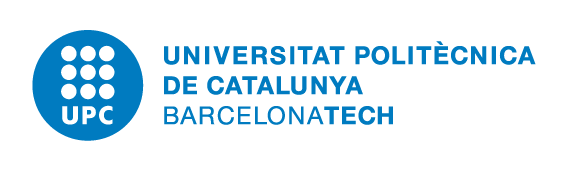 Model 3. PROPOSTA D’ADJUDICACIÓ Acord Marc 19/06 CSUC d’homologació d’un proveïdor d’una plataforma de gestió d’esdeveniments i serveis associats Objecte del contracte: Procediment de contractació Aquest contracte es realitza de conformitat amb el que estableix les clàusules 23, 24 i 25 del Plec de Clàusules Administratives que regulen la convocatòria, l’adjudicació i la formalització dels Contractes Basats en l’Acord Marc núm. 19/19 d’homologació d’equips de lloc de treball, i amb el que estableix l’article 221 de la Llei 9/2017, de 8 de novembre, de Contractes del Sector Públic. A continuació s'indiquen els proveïdors als quals s’ha demanat oferta i que figuren a l'expedient d'aquest contracte: Proposta d’adjudicació L’empresa contractista és empresa homologada per la UPC de l’Acord Marc 19/06. signatura responsable contracte Nom i cognoms Unitat Estructural Lloc i data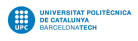 ANNEX El sotasignant, en qualitat de responsable de valoració de les ofertes, efectuat en base als criteris d’adjudicació del present procediment, declaro expressament sota la meva responsabilitat que: a) No em trobo en cap situació de conflicte d’interessos pel que fa a les empreses que s’han presentat per participar en aquest procediment. Es prendrà com a concepte de conflicte d’interessos el previst a l’article 64 de la Llei 9/2017, de 8 de novembre, de contractes del sector públic i el regulat a l’article 24 de la Directiva 2014/24/UE, de 26 de febrer, de contractació pública, abraçant, almenys, qualsevol situació en què el personal al servei de l’òrgan de contractació, que a més participi en el desenvolupament del procediment de licitació o pugui influir en el seu resultat, tingui directament o indirectament un interès financer, econòmic o personal que pugui semblar que compromet la seva imparcialitat i independència en el context del procediment de licitació. En conseqüència, el conflicte d’interessos, pot ser per raons familiars, afectives, d'afinitat política o nacional, d'interès econòmic o per qualsevol altre motiu d'interès comú amb el beneficiari. b) No existeixen fets o circumstàncies, passats o presents, o que puguin sorgir en un futur previsible, que poguessin posar en qüestió la meva independència a ulls de qualsevol de les parts. c) Que si descobreixo o si es constata en el transcurs del procés de selecció, fixació de criteris i avaluació que tal conflicte existeix o ha sorgit, ho declararé immediatament a l’òrgan de contractació de la Universitat, i si es trobés un conflicte d’interessos, deixaré de formar part en el procediment i en totes les activitats relacionades. d) Que tractaré com confidencials tots els assumptes que se’m confiïn. No revelaré cap informació confidencial que em sigui comunicada o que hagi descobert. No faré ús improcedent de la informació que se’m proporcioni. Concretament, accepto tractar en confiança i amb discreció qualsevol informació o documents que em siguin revelats o que descobreixi o prepari en el transcurs o com a resultat de l’avaluació, i accepto que només seran utilitzats amb la finalitat d’aquesta avaluació i que no seran revelats a cap tercera part. e) En cas que aquest procediment estigui finançat amb fons europeus, coneixo el contingut de l’article 61 del Reglament Financer, REGLAMENT (UE, EURATOM) No 2018/1046 DEL PARLAMENT EUROPEU I DEL CONSELL de 18 de juliol de 2018 sobre les normes financeres aplicables al pressupost general de la Unió. signatura Nom Càrrec Lloc i dataLot númeroÒrgan gestorResponsable contracteTipus contracte Subministrament/Serveis Aplicació Docència/Recerca/GestióProjecte Recerca EntitatCPVTítol contracteDescripcióEmpreses convidadesOfertes rebudes Import base Import IVA Import TotalEMPRESA EMPRESA NIFMotiu eleccióOferta econòmica Import base Import IVA Import TotalNúmero de DisposicióAplicació pressupostària